К 78-летию освобождения Ленинграда от блокады в «Артеке» открылась выставка-инсталляция27 января 2022 года27 января Международный детский центр «Артек» вместе со всей страной отмечает День полного освобождения Ленинграда от фашистской блокады. К этой дате приурочены патриотические акции и события, в числе которых выставка-инсталляция, посвященная мужеству и стойкости жителей блокадного Ленинграда.«Сегодня нам хотелось создать пространство, которое погружает ребят в жизнь осажденного Ленинграда. Все события этого памятного дня рассказывают о великом народном подвиге, душевном порыве, единстве и мужестве защитников города-героя. Они направлены на формирование в детях патриотизма, уважения к своему народу и чувства ответственности перед Родиной. Наша задача – воспитать в юном поколении гордость за свою страну и сохранить память о великом подвиге советского народа в Великой Отечественной войне. Мы должны об этом помнить! Мы должны об этом говорить!» – отмечает директор «Артека» Константин Федоренко.Выставка-инсталляция открылась в знаковом для «Артека» месте, дворце «Суук-Су», который в 1941 году практически весь был сожжен фашистами. Артековцы посетили шесть выставочных локаций, которые погрузили их в атмосферу блокадного Ленинграда. На выставке представлены материалы, рассказывающие о военных суровых буднях города на Неве, приведены отрывки из дневников ленинградских подростков. Особенно ребят затронул рассказ о маленькой девочке Тане Савичевой, у которой погибла вся семья. А еще история Юры Рябинкина, жившего в Ленинграде с мамой и сестрой. Мальчик, вынужденный делить крохи хлеба с самыми близкими, боролся не только с блокадными обстоятельствами, он боролся и с самим собой, со своей совестью.Под огромным впечатлением школьники остались от видеокадров о самых трагических страницах истории нашей страны и не сдерживали эмоции, когда в залах дворца звучала Симфония № 7 Дмитрия Шостаковича – великое произведение, отражающее волю к победе и непреодолимую силу духа русского народа.Картину военного времени дополнила историческая реконструкция обстановки того времени, вещи и предметы. О тяжелых испытаниях, выпавших на долю жителей осажденного города Ленинграда: о голоде и холоде, о детях и женщинах, работавших наравне с мужчинами на заводах, о защите и обороне города на Неве советскими солдатами ребятам рассказали сотрудники центра дополнительного образования МДЦ «Артек».Также артековцы приняли участие во Всероссийском Открытом уроке «Город вечно живых». Трансляция велась из Государственного мемориального музея обороны и блокады Ленинграда в Санкт-Петербурге. Открытый урок провели София Хоменко и научный сотрудник Санкт-Петербургского института истории РАН Константин Тарасов. А гостем эфира стал историк, писатель и журналист Денис Мастридеев.Ребята от всего сердца сопереживали жителям блокадного города и испытывали огромную гордость за ленинградцев, сумевших пережить страшную блокаду.Анастасия Козлова, г. Курск: «Во дворце «Сук-Су» ребятам всегда рассказывают о счастливом детском отдыхе, а сегодня он превратился в место, где можно узнать о самых трагических событиях нашей истории – блокадном Ленинграде. Выставка была интерактивной, мы погрузились в эпоху военного времени. Было очень страшно читать дневники детей, которые они вели в осажденном городе – ты все время ставишь себя на их место и думаешь: как бы ты себя повел? Что бы ты сделал? Такое никогда не должно повториться».Екатерина Бистрова, г. Саранск (Республика Мордовия): «Обстановка, в которую нас погрузили сегодня, познакомила нас с жизнью людей в блокадном городе. Нам представили также произведения на эту тему, и я отметила для себя книги, которые стоит прочитать. Очень впечатлили и растрогали детские дневники – их истории вряд ли забудутся. Важно, чтобы мы знали эти страницы истории своей страны, рассказывали об этом своим детям в будущем».Татьяна Политыкина, Новосибирская обл.: «Сегодня я узнала, как искусство помогало людям выжить в блокадном Ленинграде. Мы услышали Симфонию № 7 Шостаковича и восхитились произведением. На выставке была представлена комната с обстановкой того времени и театральная постановка – все это помогло прочувствовать всю тяжесть военных лет. Еще раз убедилась, насколько важно знать историю своей страны и помнить героический подвиг нашего народа».СправочноКак получить путевку в «Артек»Путевки в Международный детский центр «Артек» выделяются в качестве поощрения за достижения ребенка в учебе, творчестве, спорте и общественной деятельности. Предоставляются на бесплатной основе по квотам, выделяемым всем субъектам Российской Федерации, а также тематическим партнерам детского центра.С 2017 года распределение путевок в Артек происходит исключительно посредством автоматизированной информационной системы «Путевка».За 2017–2021 гг. в системе зарегистрировано более 526 тысяч детей со всей России.В МДЦ «Артек» зачисляются дети, обучающиеся в 5-11 классах, которым до окончания смены, на которую они направлены, не исполнилось 18 лет. В летний период (с июня по август) МДЦ «Артек» зачисляет на обучение детей с 8 полных лет до 17 лет включительно.Для получения путевки ребенку необходимо выполнить три шага: Пройти регистрацию на сайте артек.дети и заполнить профиль.Прикрепить достижения (грамоты, сертификаты, благодарственные письма и т.п.), полученные за последние 3 года.Подать заявку на планируемую смену, выбрав направление квоты: региональная (за счет средств федерального бюджета) или тематическая (за счет средств федерального бюджета).Рейтинг заявки в АИС «Путевка» формируется в зависимости от количества достижений (максимальное количество - 10 наград и 10 прочих достижений), уровня проведения мероприятия (муниципальный, региональный, межрегиональный, всероссийский, международный) и коэффициента территориальной принадлежности (областной центр, город, поселок, деревня). На каждую смену «проходной балл» по квоте каждого региона Российской Федерации различный и зависит от рейтинга достижений кандидатов, претендующих на получение путевки в Центр.Распределение путевок в АИС «Путевка» по квоте региона Российской Федерации в рамках выделенной квоты на определенную смену проходит автоматически с учетом наивысшего рейтинга заявки, гендерного признака, а в учебный период – с учетом класса обучения ребенка.Распределение путевок в АИС «Путевка» по квоте тематического партнера в рамках выделенной квоты на определенную смену проходит в соответствии с положением о конкурсной процедуре отбора детей каждого тематического партнера Центра.Таким образом, обеспечиваются равные возможности для всех детей претендовать на получение путевки в Центр независимо от количества проводимых в регионе конкурсов, социального статуса родителей или других показателей в соответствии с региональной образовательной политикой.Контакты для СМИ:Контакты для СМИ:Официальные ресурсы МДЦ «Артек»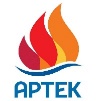 +7 978 734 04 44 press@artek.orgОФИЦИАЛЬНЫЙ САЙТ АРТЕКАФОТОБАНК АРТЕКАYOUTUBEINSTAGRAMVKFACEBOOK